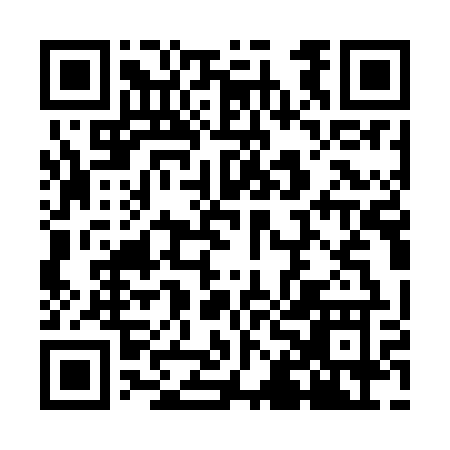 Prayer times for Vale de Paio, PortugalWed 1 May 2024 - Fri 31 May 2024High Latitude Method: Angle Based RulePrayer Calculation Method: Muslim World LeagueAsar Calculation Method: HanafiPrayer times provided by https://www.salahtimes.comDateDayFajrSunriseDhuhrAsrMaghribIsha1Wed4:506:331:296:238:2610:022Thu4:496:311:296:248:2710:043Fri4:476:301:296:258:2810:054Sat4:456:291:296:258:2910:065Sun4:446:281:296:268:3010:086Mon4:426:271:296:268:3110:097Tue4:416:261:296:278:3210:118Wed4:396:251:296:278:3310:129Thu4:376:241:286:288:3410:1310Fri4:366:231:286:288:3510:1511Sat4:346:221:286:298:3610:1612Sun4:336:211:286:298:3710:1813Mon4:316:201:286:308:3810:1914Tue4:306:191:286:308:3910:2015Wed4:296:181:286:318:3910:2216Thu4:276:171:286:318:4010:2317Fri4:266:161:286:328:4110:2418Sat4:256:151:286:338:4210:2619Sun4:236:141:296:338:4310:2720Mon4:226:141:296:348:4410:2821Tue4:216:131:296:348:4510:3022Wed4:206:121:296:348:4610:3123Thu4:186:121:296:358:4710:3224Fri4:176:111:296:358:4710:3325Sat4:166:101:296:368:4810:3526Sun4:156:101:296:368:4910:3627Mon4:146:091:296:378:5010:3728Tue4:136:091:296:378:5110:3829Wed4:126:081:306:388:5110:3930Thu4:116:081:306:388:5210:4031Fri4:116:071:306:398:5310:41